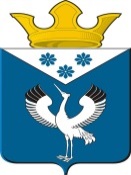 Российская ФедерацияСвердловская областьГлава муниципального образованияБаженовское сельское поселение ПОСТАНОВЛЕНИЕОб утверждении нормативов финансовых затрат на капитальный ремонт, ремонт, содержание автомобильных дорог местного значения и Правил расчета размера ассигнований местного бюджета        В соответствии с статьей 13 Федерального закона Федеральный закон от 08.11.2007 N 257-ФЗ (ред. от 15.10.2020) "Об автомобильных дорогах и о дорожной деятельности в Российской Федерации и о внесении изменений в отдельные законодательные акты Российской Федерации" с постановлением Правительства Российской Федерации от 30 мая 2017 года N 658 "О нормативах финансовых затрат и правилах расчета размера бюджетных ассигнований федерального бюджета на капитальный ремонт, ремонт и содержание автомобильных дорог федерального значения", Федеральным законом от 06.10.2003 N 131-ФЗ "Об общих принципах организации местного самоуправления в Российской Федерации"ПОСТАНОВЛЯЮ:1.Утвердить нормативы финансовых затрат на капитальный ремонт, ремонт, содержание автомобильных дорог местного значения в размере:11668,80 тыс. руб./км. - на капитальный ремонт автомобильных дорог;5092,90 тыс. руб./км. - на ремонт автомобильных дорог;                       21,73  тыс. руб./км. - на содержание автомобильных дорог.                  2. Утвердить Правила расчета размера ассигнований местного бюджета на капитальный ремонт, ремонт и содержание автомобильных дорог местного значения муниципального образования Баженовское сельское поселение для формирования расходов бюджета поселения на очередной финансовый год и плановый период.3.Настоящее Постановление разместить на официальном сайте администрации МО Баженовское сельское поселение.           4. Контроль исполнения настоящего Постановления возложить на заместителя главы администрации муниципального образования Баженовское сельское поселение Спирина С.М.Глава муниципального образованияБаженовское сельское поселение                                             Л.Г. ГлухихУтверждены Постановлением главыМО Баженовское сельское поселениеот 30.12.2019 г. № 182Правиларасчета размера ассигнований местного бюджета на капитальный ремонт, ремонт и содержание автомобильных дорог местного значения муниципального образования Баженовское сельское поселение1.Нормативы финансовых затрат применяются для определения размера ассигнований из местного бюджета, предусматриваемых на капитальный ремонт, ремонт и содержание автомобильных дорог местного значения.2. В зависимости от категории автомобильной дороги местного значения и индекса-дефлятора на соответствующий год применительно к каждой автомобильной дороге местного значения определяются следующие приведенные нормативы: Нприв. кап. рем., Нприв. рем., Нприв. сод., рассчитываемые по формуле: Нприв. = Н x Кдеф. x Ккат.,где:Н - установленный норматив финансовых затрат на содержание, ремонт и капитальный ремонт автомобильных дорог местного значения;Кдеф. - индекс-дефлятор изменения капитальных вложений (инвестиций), рекомендуемый Министерством экономического развития Российской Федерации для разработки первого этапа ежегодного прогноза;Ккат. - коэффициент, учитывающий дифференциацию стоимости работ по содержанию, ремонту и капитальному ремонту автомобильных дорог местного значения по соответствующим категориям согласно таблице 1.Таблица 1Коэффициенты, учитывающие дифференциацию стоимости работ по содержания, ремонту и капитальному ремонту автомобильных дорого по   соответствующим категориям       Общая потребность в ассигнованиях из местного бюджета на выполнение работ по капитальному ремонту и ремонту автомобильных дорог определяется как сумма ассигнований на выполнение работ по всем категориям автомобильных дорог.       3. Расчет размера ассигнований из местного бюджета на капитальный ремонт и ремонт автомобильных дорог местного значения осуществляется по формулам:Акап. рем. = Нприв. кап. рем. x Lкап. рем.,где:Акап. рем. - размер ассигнований из местного бюджета на выполнение работ по капитальному ремонту автомобильных дорог каждой категории (тыс. рублей);Нприв. кап. рем. - приведенный норматив финансовых затрат на работы по капитальному ремонту автомобильных дорог каждой категории (тыс. рублей/км);Lкап. рем. - расчетная протяженность автомобильных дорог местного значения каждой категории, подлежащих капитальному ремонту на год планирования;Арем. = Нприв. рем. x Lрем., где:Арем. - размер ассигнований из местного бюджета на выполнение работ по ремонту автомобильных дорог каждой категории (тыс. рублей);Нприв. рем. - приведенный норматив финансовых затрат на работы по ремонту автомобильных дорог каждой категории (тыс. рублей/км);Lрем. - расчетная протяженность автомобильных дорог местного значения каждой категории, подлежащих ремонту на год планирования.       4.Расчет размера ассигнований из местного бюджета на содержание автомобильных дорог местного значения осуществляется по формуле:А сод. = Нприв. сод. x L,где:	Асод. - размер ассигнований из местного бюджета на выполнение работ по содержанию автомобильных дорог каждой категории (тыс. рублей);Нприв. сод. - приведенный норматив финансовых затрат на работы по содержанию автомобильных дорог каждой категории (тыс. рублей/км);L - протяженность автомобильных дорог местного значения каждой категории на 1 января года, предшествующего планируемому периоду, с учетом ввода объектов строительства и реконструкции, предусмотренного в течение года, предшествующего планируемому.       5.Суммарная годовая потребность в ассигнованиях из местного бюджета для выполнения комплекса дорожных работ на автомобильных дорогах местного значения определяется как сумма годовой потребности в финансировании всех видов работ по всем категориям дорог.       6.Протяженность автомобильных дорог местного значения каждой категории принимается по данным государственного статистического наблюдения по состоянию на 1 января года, предшествующего планируемому периоду, с учетом планируемого ввода в эксплуатацию автомобильных дорог по результатам их реконструкции и строительства в течение года, предшествующего планируемому периоду (расчетные протяженности округляются до километров).7.Расчетная протяженность автомобильных дорог местного значения каждой категории, подлежащих капитальному ремонту на год планирования (L кап. рем.), определяется по формуле:Lкап. рем. = L / Tкап. рем. - Lрек., где:L - протяженность автомобильных дорог местного значения каждой категории на 1 января года, предшествующего планируемому периоду, с учетом ввода объектов строительства и реконструкции, предусмотренного в течение года, предшествующего планируемому.Tкап. рем. - нормативный межремонтный срок по капитальному ремонту для дорог каждой категории (лет) согласно таблице 2.Lрек. - протяженность автомобильных дорог местного значения соответствующей категории, намеченных к реконструкции на год планирования (км/год).8.Расчетная протяженность автомобильных дорог местного значения соответствующей категории, подлежащих ремонту на год планирования (Lрем.), определяется по формуле:Lрем. = L / T рем. - (Lрек. + Lкап. рем.),где:Tрем. - нормативный межремонтный срок по ремонту для дорог каждой категории согласно таблице 2. Таблица 2. Нормативные межремонтные сроки (лет)Категория автомобильных дорого местного значенияКатегория автомобильных дорого местного значенияКатегория автомобильных дорого местного значенияКатегория автомобильных дорого местного значенияКатегория автомобильных дорого местного значенияIIIIIIIVV123456Содержание дорог                      2,031,281,141,051Ремонт дорог                          2,911,521,461,371Капитальный ремонт дорог              3,671,821,661,461Категории дорог муниципальногозначенияКатегории дорог муниципальногозначенияКатегории дорог муниципальногозначенияКатегории дорог муниципальногозначенияКатегории дорог муниципальногозначенияIIIIIIIVVКапитальный ремонт дорог1212121210Ремонт дорог44665